Form Fee Rs.250						                                                            NO. ............... Smt.N.H.L.Municipal Medical College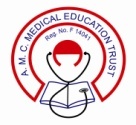 V.S.Hospital Campus,Ellisbridge, Ahmedabad-380 006.AMC MET Medical CollegeManinagar, Ahmedabad-380 008Application form for Certificate Course in Medical Laboratory Technology(Gujarat University Affiliated )								       Passport size photoEducational qualification    1. 	Name (Block Letter)				: .......................................................................................... 2.	Father's /Gurdian/ Husband's Name		: .........................................................................................	3.	 Address for communication			: ..........................................................................................							  ...........................................................................................  4.          Mobile number; Local contact number	:	 5. 	Date of Birth					:	I will abide by the rules and regulation of the College/ Hospital that are in force and that may be made from time to time.Place:	..................................Date:	..................................						             Signature of ApplicantCheck  list of attested documents  to be submitted (xerox copy) along with application                                                                                                                                            [Tick √ ]1)	HSc Mark sheet				  					 yes/no2)	HSc Attempt Certificate 							 yes/no3)	BSc Mark sheet ( All Semester)							 yes/no4)	BSc Attempt Certificate								 yes/no 5)	School Leaving Certificate 							 yes/no 6)	Address Proof									 yes/no7)	Cast Certificate									 yes/no 9)          Aadhar card 									 yes/noN.B.:   RULES  FOR  ADMISSIONCategory (Tick √)                           ST SCSEBC   OpenExaminationBoard/University with addressPrincipal SubjectYear of passing & number of attemptYear of passing & number of attemptMarks in  HSc, final year BSc ( V & VI Semesters)Marks in  HSc, final year BSc ( V & VI Semesters)Marks in  HSc, final year BSc ( V & VI Semesters)Marks in  HSc, final year BSc ( V & VI Semesters)ExaminationBoard/University with addressPrincipal SubjectYearAttemptObtainedTotal%Grade point converted into marksHScB Sc Total Marks (V Semester) B Sc Total Marks (VI Semester) B Sc  Grand Total Marks (V +VI Semester) 1Grade point formula for conversion form grade points to marks (out of…) written in backside of photocopy of Mark sheet  MUST  be submitted.2Application Form to be downloaded from website of respective Institute & the filled up  form with all requisites to be submitted at Administration Section of the same Institute.3Self addressed envelope with postal stamp must be submitted along with application.1)No Application will be considered unless it is duly filled up & accompanied by attested copies of all relevant certificates. Incomplete application in any form will be summarily rejected. In case of                  non-compliance of any of the details relevant to the application form, the applicant shall stand to lose right of any kind of representation regarding merit list as well as admission.2)Eligibility :  B.Sc.(Microbiology/Chemistry/Biochemistry)3)Admission : Admission will be given strictly on merit basis. For determining merit, total marks at Final Year (V & VI semester) B.Sc. Examination will be considered (irrespective of principal subject). If a candidate has failed in B.Sc. Examination or Higher Secondary Examination, 20 Marks will be deducted for each failure in each category(i.e. either HSc or BSc). In case of tie in BSc marks, first the number of trials and then marks of HSc shall be considered for deciding priority in merit list. However students studies in Gujarat shall get preference.4)Merit List : A provisional common merit list will be displayed on respective Institute's website. Student has to communicate in writing regarding any discrepancy in provisionl merit list within                      3 days of its display. No separate individual intimation will be given to candidate for this purpose.5)Reservation : Admissions will be subject to Government rules on "Reservation Policy" from time to time./ As per Institution Policy.6)Fee : Selected Candidates will have to pay requisite fees which includes institutional fees Rs.10,000/-  , University fees Rs.500/- and Examination fees Rs.500/- at the time of admission only. For amount of fees look for respective institutional website. Fees once paid will not be refundedunder any circumstances.7)Documents : Relevant documents (self attested) for the proof of age, proof of age, proof of residence, aadhar card, educational qualifications (Degree), proof of  educationalInstitute (School & College) Number of attempts, appropriate certificate regarding reservation, non-inclusion of creamy layer for SEBC students, etc should be  eattached with application.8)Scrutiny of documents : Original documents should be produced at the time of personal interview for scrutiny and whenever demanded by the institution authority.9)Study hours,Stipend Hostel etc. : In accordance with the rules of respective Institute A minimum of 75% attendance is mandatory for appearing in final examination.10)Dispute : This would depend on the exigency of the situation and such an event in with permission from Gujarat University, Dean/Director of respective Institute shall be the final authority for the interpretation of the rules.